Аппликация «Подснежник» (с использованием ватных дисков).Мастер-класс с пошаговыми фото.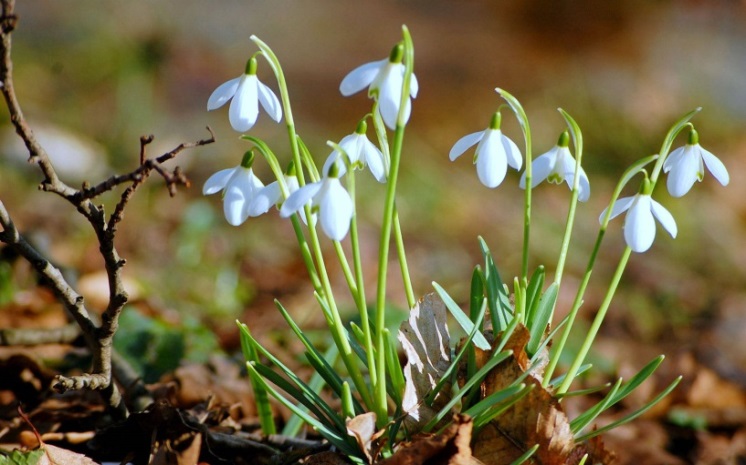 
Для работы нам понадобится:Цветной картон (синий), цветная бумага (зеленая), ватные диски, клей-карандаш, клей ПВА, ножницы, простой карандаш, фломастеры.Ход работы:Взять лист синего картона.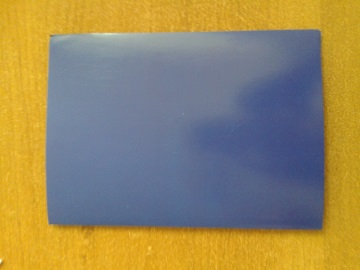 К ватному диску приложить шаблон цветка и вырезать по краю шаблона.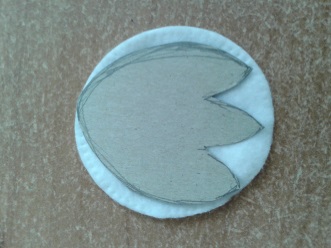 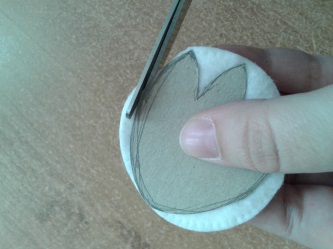 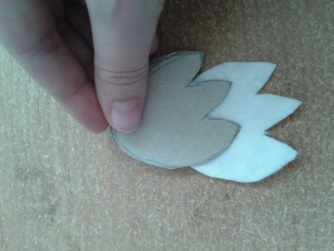 Нужно из ватных дисков вырезать 3 цветка. Можно сделать их все одинаковые, а можно цветки сделать разные.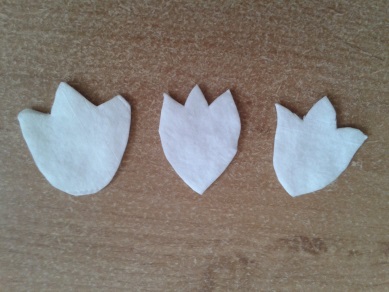 Сложить зеленую бумагу гармошкой 3-4 раза, нарисовать простым карандашом лист подснежника - к середине верха сложенной гармошки две плавные линии, отрезать по линии, разрезать по сгибам, чтобы получились отдельные листики.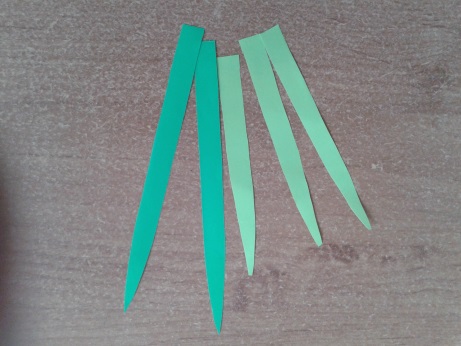 Отрезать от листа зеленой бумаги три полоски шириной 0,5 см - стебли для цветка.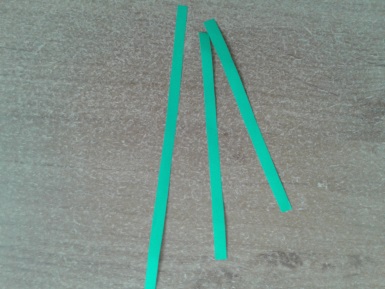 Когда все детали аппликации готовы, необходимо сложить композицию аппликации, она может быть треугольной или вертикальной (педагог может внести творческое задание и предложить самим детям сложить композицию).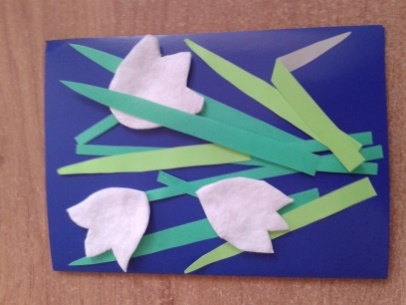 Первым приклеиваем стебли. Для работы лучше всего использовать клей-карандаш. Чтобы получились наклоненные головки цветков, отрезать часть зеленой полоски и приклеить длинную часть вертикально, а короткую часть под углом, чтобы края соединились друг с другом.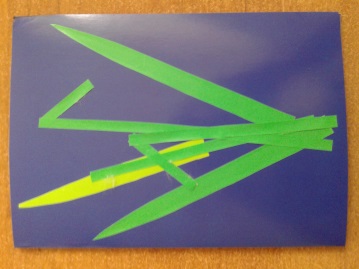 Затем приклеиваются листья. Они должны доставать до углов открытки, и приклеены быть на разном уровне.Затем клеем ПВА нужно приклеить цветки из ватных дисков.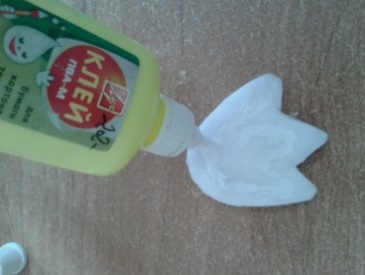 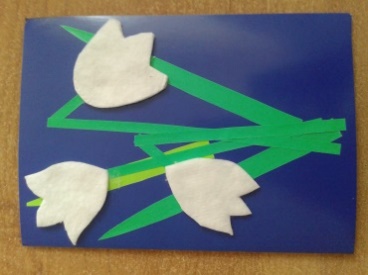 Можно оставить несколько листиков, чтобы приклеить их поверх белых цветов, тогда аппликация будет выглядеть объемной. Клеем намазывается только нижняя часть листа.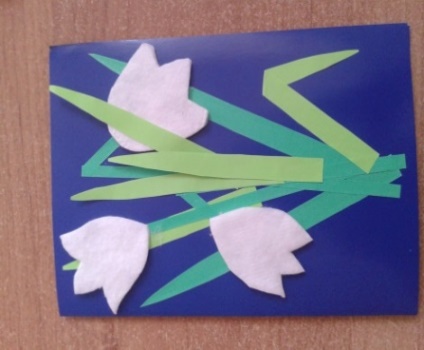 Так как подснежник - это цветок который не боится морозов и снега, мы из ватных дисков сделаем сугробы. Для этого один диск разрезать пополам, а у другого отрезать часть такой высоты, чтобы закрыть неровности листьев и стеблей. Намазать клеем и приклеит на аппликацию.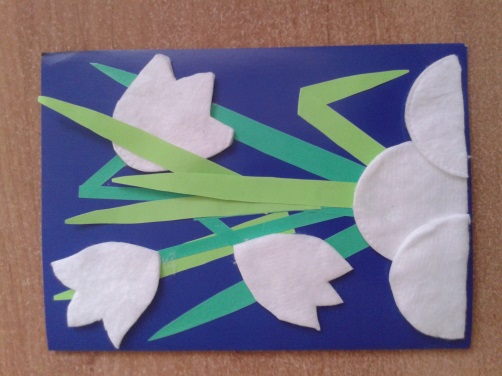 